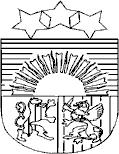 LATVIJAS REPUBLIKACIBLAS NOVADA PAŠVALDĪBAReģ. Nr. 90000041258„Domes nams”, Blonti, Blontu pagasts, Ciblas novads, LV- 5706, tālr./fakss 65700894, e-pasts: ciblasnovads@ciblasnovads.lvAPSTIPRINĀTI						ar Ciblas novada domes						27.03.2014.sēdes						lēmumu nr.4(protokols Nr.4, 14.§)Ciblas novada domes 2014. gada 24. aprīļa saistošie noteikumi Nr.5‘’Ēku numurzīmju, ielu vai laukumu nosaukumu norāžu izvietošanas kārtība Ciblas novadā’’Izdoti pamatojoties uz likuma "Par pašvaldībām" 43.panta pirmās daļas 5.punktuI. Vispārīgie jautājumi1. Saistošie noteikumi nosaka kārtību, kādā Ciblas novada administratīvajā teritorijā izvietojamas ēku un laukumu nosaukumu plāksnes un ēku un daudzdzīvokļu māju numurzīmes. 2. Noteikumi attiecas uz visu Ciblas novada administratīvo teritoriju, neatkarīgi no zemes un ēku piederības. 3. Pašvaldībai piederošu ielu un laukumu nosaukumu norādes izvieto un uztur kārtībā Ciblas novada pašvaldība. 4. Numurzīmes pie ēkām ciemu teritorijās iegādājas Ciblas novada pašvaldība. Numurzīmes piestiprina pats īpašnieks vai pašvaldības komunālais dienests.5. Ēku numurzīmes uztur kārtībā ēku īpašnieki, valdītāji vai to pilnvarotas personas - apsaimniekotāji. 6. Privātīpašumā esošu ielu un laukumu nosaukumu norādes izvieto un uztur kārtībā zemes īpašnieks. 7. Norādes uz atsevišķiem objektiem izvieto un uztur kārtībā šo objektu īpašnieki, valdītāji vai to pilnvarotas personas-apsaimniekotāji. II. Ēku numurzīmju, ielu un laukumu nosaukumuun norāžu izvietošana8. Pie ēkas blīvi apdzīvotās vietās - ciemos jābūt vismaz vienai numurzīmei/nosaukumam, kas izvietojami uz galvenās fasādes uz ielas/ceļa pusi. 8.1. Ja ēkai ir vairākas ieejas un galvenā ieeja ir sānu vai pagalma fasādē, numurzīmes/nosaukums izvietojams uz galvenās fasādes uz ielas/ceļa pusi un pie ieejas. 9. Ja ēka atrodas iekškvartālā, numurzīme/nosaukums izvietojams uz fasādes, kura redzama no galvenās pieejas (piebrauktuves). 10. Ja ēka atrodas atstatu no ielas – dārzā vai pagalmā – ēkas numurzīme/nosaukums izvietojams uz žoga pie ieejas vārtiem vai atsevišķa staba. 11. Ja ēkas fasādes pavērstas pret vairākām ielām/ceļiem vai ēkai ir vienādas nozīmes ieejas vairākās fasādēs, numurzīme/nosaukums izvietojams uz tās fasādes, kura ir minēta ēkas adresē. 12. Ēkas numurzīme/nosaukums izvietojams 2,0 – 2,5 m augstumā (apakšējā mala) no zemes. 12.1. Ja ieeja ir tikai sānu vai pagalma fasādē, numurzīme/nosaukums izvietojams uz ēkas fasādes (no ielas puses) labajā pusē 30 cm attālumā no ēkas stūra; 12.2. ja numurzīme/nosaukums šo noteikumu 12.1. gadījumā no ielas puses nav saredzams, numurs izvietojams citā no ielas puses labi redzamā vietā. 13. Ēkas numurzīmi/nosaukumu nedrīkst izvietot uz ieejas portāliem, pilastriem, kolonnām, apmalēm un citām arhitektoniskām detaļām. 14. Ielas nosaukuma norādi izvieto uz katras šķērsielas stūra ēkas 2,0 – 2,5 m augstumā no zemes (apakšējā mala) un 30 cm attālumā no ēkas stūra. Ja ēka atrodas atstatu no ielas – dārzā vai pagalmā – ielas nosaukuma plāksni izvieto uz žoga vai uz atsevišķa staba. 15. Ja ēkas sarežģītais arhitektoniskais veidojums apgrūtina ielas vai laukuma nosaukuma norādes vai ēkas numurzīmes/nosaukuma izvietošanu, tad tās izvietojums atsevišķi jāsaskaņo Būvvaldē. 16. Ēku numurzīmju/nosaukumu, ielu vai laukumu nosaukumu norāžu izvietošanai nav nepieciešamas īpašas atļaujas, ja numurzīmju/nosaukumu un norāžu dizains un izvietojums pilnībā atbilst šo noteikumu prasībām. 17. Ēku numurzīmēm/nosaukumiem, ielu vai laukuma nosaukuma norādēm ir jābūt labā tehniskā un vizuālā stāvoklī (nebojātām, ar skaidri salasāmiem uzrakstiem). 18. Tekstam uz ēku numurzīmēm/nosaukumiem, ielu vai laukumu, kā arī atsevišķu objektu nosaukumu norādēm ir jābūt valsts valodā. 19. Virziena norāde uz lauku sētu jāizvieto vietā, kur sētas iebraucamais ceļš savienojas ar valsts vai pašvaldības ceļu. Virziena norādes zīmēm jāatbilst šo noteikumu 21.punkta prasībām. 20. Lauku sētas nosaukums jānovieto redzamā vietā pagalmā vai pie iebrauktuves pagalmā. Lauku sētas nosaukuma dizainu un konkrētu atrašanās vietu pašvaldība nereglamentē. III. Dizaina un informācijas prasības21. Dizaina prasības: 21.1. krāsa – balti burti uz tumši sarkana fona; 21.2. izmērs – 220x320 mm; 21.3. nepieciešamības gadījumā, saskaņojot ar būvvaldi, var mainīt plāksnes dizainu un izmērus.22. Informācijas prasības ēku numurzīmēm/nosaukumiem, ielu vai laukumu nosaukumu norādēm: 22.1. ēkas numurzīmēs norādāms: 22.1.1. ielas nosaukums; 22.1.2. ēkas numurs (ja ēkas numurs satur gan ciparu, gan alfabēta burtu, tad ēkas numurzīmē lietojams cipars un lielais burts, piemēram, 1A).23. Ja mainās numurzīmē/nosaukumā, virziena norādē minētā informācija, tā jānomaina triju mēnešu laikā atbilstoši saistošo noteikumu prasībām. IV. Saistošo noteikumu izpildes kontrole24. Saistošo noteikumu izpildi kontrolē un administratīvā pārkāpuma protokolus sastādīt ir tiesīgi:24.1.Ciblas novada pašvaldības izpilddirektors;24.2.Ciblas novada pagasta pārvalžu vadītāji;24.3.Administratīvās komisijas priekšsēdētājs.V. Administratīvā atbildība par saistošo noteikumu neievērošanu25. Par saistošo noteikumu pārkāpšanu paredzēta administratīvā atbildība – tiek izteikts brīdinājums vai uzlikts naudas sods fiziskām personām līdz EUR 20,00, juridiskām personām līdz EUR 40,00.26. Administratīvā pārkāpuma lietu izskata un lēmumu pieņem Ciblas novada pašvaldības Administratīvā komisija. 27. Administratīvais sods šo saistošo noteikumu pārkāpēju neatbrīvo no pārkāpuma novēršanas un noteikumu pildīšanas. VI. Noslēguma jautājumi28. Ciblas novada pašvaldības uzstādītās zīmes iedzīvotājiem ir pienākums saglabāt un uzturēt atbilstošā kārtībā.29. Saistošo noteikumu prasības ir obligātas jaunbūvēm un rekonstruētām vai renovētām būvēm, kas tiek nodotas ekspluatācijā. 30. Ciblas novadā esošās ēku numurzīmes, ielu vai laukumu nosaukumu norādes, kas neatbilst šajos noteikumos norādītajām prasībām, nomaināmas atbilstoši prasībām līdz 2014.gada 31.decembrim.31. Saistošie noteikumi tiek publicēti pašvaldības informatīvajā izdevumā „Ciblas novada ziņas” un ievietoti pašvaldības mājas lapā www.ciblasnovads.lv.32. Noteikumi stājas spēkā likuma „Par pašvaldībām” 45.panta noteiktajā kārtībā.Ciblas novada domes priekšsēdētājs                                   Juris Dombrovskis